Oklahoma Home & Community Education 2024 HandbookMessage from State President, Kathy Fentress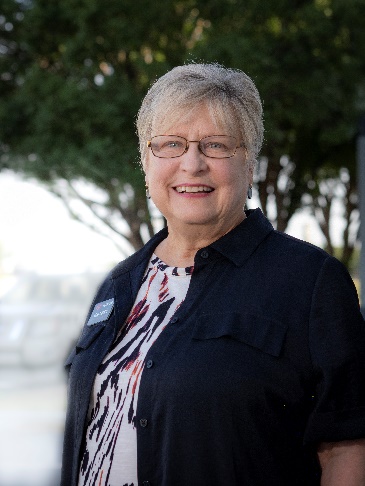 TEAM —Together Everyone Achieves MoreLast year’s theme focused on being excited about each day, and what we do each day in our personal lives and in OHCE. OHCE members demonstrated the difference excitement made in the positive gains our organization achieved last year. Last year, attendance increased at District Meetings, project award report numbers increased, and OHCE membership increased significantly! Attitudes were more positive. In addition, the joy of being together and working together as OHCE members was evident. This year I hope we can keep this trend on the upward swing. That is why I chose TEAM — Together Everyone Achieves More to be the theme for my final year as OHCE State President.Every team is made up of individuals working together to achieve a common goal. Isn’t that what all the groups in OHCE really are — teams of members working together to achieve a common outcome? Yes! A team is a talent pool. The talents and skills of all the team members merge together. Any gaps in individual skill sets are filled, and the team is able to better accomplish its goals. We are all familiar with the saying, “Many hands make light work.” When we work as a team, the burden of labor is lightened because it is divided among all the team members. This also means different parts of the project can be worked on at the same time bringing a project to fruition easier and faster. These are just a couple of ways working together as a teams can be beneficial to OHCE and each OHCE group. There are many more.Let’s spend this year coming together as a team and exploring the many benefits. As members of OHCE we want to improve the lives of family and community. Working together, being a team makes this possible at the highest level because as a TEAM — Together Everyone Achieves More!BiographyBorn an Oklahoma girl, Kathy Fentress grew up in Lawton in Comanche County.  Transplanted in Texas for more than 30 years, she returned to Oklahoma to Broken Bow where she and husband, Bob, retired.  Kathy and Bob have been married for 48 years and have a daughter and a son, both married to great spouses.   Her very precious and precocious grandson keeps her on her toes and brings lots of joy to her and her family. Volunteering has made up a huge part of Kathy’s life.  While living in Texas, she volunteered at hospitals, schools, and in a number of civic organizations.  When she moved to Broken Bow, she sought opportunities to volunteer and found OHCE.    In 2011 Kathy joined OHCE and has served as both group and county President.  Her first office on the state board was Southeast District Representative followed by Leadership Chair, Vice President for Programs, and Awards and Reports Chair.  Membership in OHCE and serving on the state board has enriched her life and provided many opportunities for learning, leadership, and personal growth.  She says, “OHCE is by far the best place to spend my volunteer time.”   She is an FCS Master Volunteer and loves the opportunities OHCE provides her to give back and work in her community especially with young people.  Kathy feels incredibly honored to serve as OHCE State President.  She loves the sense of community and friendship she finds in OHCE.  She believes OHCE is an exciting, dynamic organization with a strong state board and strong members.  Kathy says, “The people in OHCE and those associated with OHCE are some of the most caring and giving people I have ever been privileged to know.”  She believes that working together will keep OHCE moving forward and doing what it does best – educate members and others, improve family life, and make a difference in communities across the state.Message from the OHCE State Advisor, Dr. Gina Peek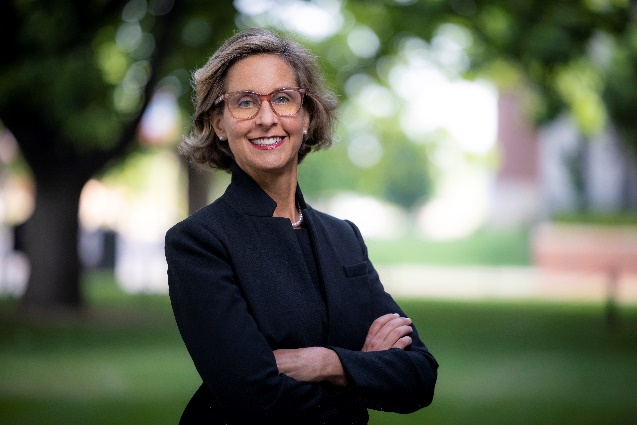 Dear OHCE,I took a moment to review the OHCE website and familiarize myself with the 2024 state goals. Reading the documents sequentially provided a holistic view of OHCE, highlighting a variety of projects that will uplift OHCE members, communities, and the state. I am particularly delighted to observe the inclusion of the Master Volunteer program and anticipate substantial growth in this crucial area. As always, I look forward to our district and summer meetings and wish you a productive and successful year. Biography Gina Peek joined the Oklahoma Cooperative Extension Service (OCES) in 2010. Gina became the Interim Associate Dean for Extension, Engagement, and Continuing Education in June, 2020 and was named permanent in July, 2022. The College of Education and Human Sciences tagline “People. Passion. Purpose” sums Gina’s philosophy. When not at the office, Gina enjoys spending time with two daughters, Jenkins (21) and Hampton (17). Favorite recreational activities include being outside and growing roses! Past OHCE State Presidents1935-36	Mrs. Joe Seikel 1936-38	Mrs. Robert Broughton1938-40	Mrs. Emma Orrell1940-42	Mrs. Elbert Piper 1942-44	Mrs. R.S. Duncan1944-46	Mrs. Leon Lorg1946-48	Mrs. Paul Schmuck1948-50	Mrs. J. W. Storer 1950-52	Mrs. O. G. Rushing 1952-54	Mrs. David Foster1954-56	Mrs. B. Trotter1956-58	Mrs. Marie Thomas1958-60	Mrs. Leola Smith1960-62	Mrs. Raymond Coffelt1962-64	Mrs. Dean Carter1964-66	Mrs. A.A. Holder1966-68	Mrs. Horace Wood1968-70	Mrs. Paul Kunneman1970-72	Mrs. Don Weinkauf1972-74	Mrs. Bennie Tice1974-76	Mrs. Kenneth Powell1976-78	Mrs. Frank Sickles1978-80	Mrs. Sheila Ely1980-82	Mrs. June Anderson1982-84	Mrs. Doshia Jackson1984-86	Mrs. Donna Schwerdtfeger1986-88	Mrs. Norma Shipman1988-90	Mrs. Bette Boudinot1990-92	Mrs. Linda Burcham1992-94	Mrs. Jean Page1994-96	Mrs. Celia Dupus1996-99	Mrs. Sue Rendel1999-00	Mrs. Barbara Cox2000-02	Mrs. Dianne Cathey2002-04	Mrs. Terrie DeShazo2004-06	Mrs. Debra Stevenson2006-08	Mrs. Donna Jones2008-10	Mrs. Javonna Earsom2010-12	Mrs. Sue Gilliam2012-14	Mrs. Pam Vaughn2014-16	Mrs. Shirley Burns2016-18	Mrs. Debbie Mote2018-20	Mrs. Leslye Owen2020-2022	Sandy Pogue2022-2024	Kathy FentressOklahoma Home Education, Inc. Income and Expense BudgetJanuary 1 thru December 31, 2024Organization of OHCEThe object of the Oklahoma Home and Community Education organization is to develop leadership, to promote and to extend the best interest of the family, home, and community through a County OHCE organization.The county OHCE organization is made up of the membership of each local group. It is governed by the elected officers of the county organization and the president and secretary of each local group.The local OHCE group is organized at the community or local level for the purpose of studying Family and Consumer Sciences and putting into practice research-based methods for improving family life. The local OHCE groups offer women and men an opportunity for personal and community involvement. Each OHCE group elects its own officers and selects its own committee chairs. It also has its own representation in the county OHCE organization.OHCE Program of Work & ObjectivesOHCE Program of WorkThe Oklahoma Home and Community Education organization recognized that an essential feature of the organization members’ work is that all programs are planned by people in each county, and that careful analysis of their home and community needs its basic to the achievement of successful programs. It is not the intent of OHCE to unduly influence either county or local group members’ programs, rather it is to call to the attention of program planning committees, some areas of concern that they may wish to consider when developing their organization member program. It is suggested counties and local groups choose whichever part(s) of the total program is most suited for their particular state and county.OHCE ObjectivesTo develop leadership and family strengthsTo identify, develop and coordinate special projects in cooperation with other private organizations.To promote peace, friendship and understanding.To develop financial stability and security.To encourage community involvement.To promote a healthier and safer American.To conserve energy and natural resources.OHCE 2024 Calendar of EventsJanuary 1	OHCE State fiscal year beginsJanuary 1	OHCE Program Area Goals beginJanuary 25	Deadline for February OutreachFebruary 1	Annual Award Nominee completed forms to State Awards ChairFebruary 1	County and Local Reports due to State Awards ChairFebruary 1	Nomination forms for state offices due to State Nominating Committee ChairFebruary 15	State Nominating Committee evaluates qualification forms for state board positionsMarch 5	SE District Meeting: Harmony Baptist Church, Atoka, OKMarch 19	West District, South Region: Pleasant View Mennonite Church, Hydro, OKMarch 23	West District, North Region: Lavern High School, Laverne, OKMarch 26	NE District Meeting: Glenpool Conference Center, Glenpool, OKApril 2-4	Master Sewing Volunteer Statewide Training, Norman, OKApril 11	OHCE State Board meeting, Champion Convention Center, Oklahoma City, OKApril 12	Awards Book Evaluation meeting, Champion Convention Center, Oklahoma City, OKApril 19	OEAFCS Annual Awards Banquet, Embassy Suites, 1815 South Meridian, Oklahoma City, OKApril 24	Deadline for May OutreachApril 29	ACWW Day – Women Walk the WorldMay 5-11	OHCE Week (first full week in May, Sunday through Saturday)May 15	OCES-FCS Ambassadors Annual Meeting & Luncheon, Oklahoma County OSU Extension, OKCMay 28	Deadline for OHCE Week Reports to Membership ChairJune 1	Deadline for 50, 60, 70-year members to Membership ChairJuly 1	Cut off for receiving 2025 state duesJuly 7-9	Annual OHCE State MeetingJuly 9	New OHCE Board Members and appointees begin dutiesAugust 1	OHCE State Board Meeting, Champion Convention Center, OKCAugust 2	OHCE State Board Goal Planning Session, Champion Convention Center, OKCAugust 24	Deadline for September OutreachSeptember 1	County Presidents review state officer and committee qualification forms, encourage members to serve on State BoardSeptember 15	2025 State Goals published and sent to countiesSeptember 15	Deadline to send all financial claims for reimbursement to State TreasurerSeptember 24-26	Country Women’s Council (CWC) Conference in Destin, FloridaOctober 1	County Treasurer collects 2025 dues, $12.50 per memberOctober 15	International Day of Rural WomenOctober 16	World Hunger DayNovember 1	Deadline for County Treasurers to collect 2025 dues to be sent to State Treasurer with updated Membership RosterNovember 1	Donations due to State Treasurer for Rural Women in Action, Norma Brumbaugh Scholarship, and CWC USANovember 1	List of County Officer and Committee Chairs due to state office (Dr. Gina Peek)November 25	Orange the World Day – Domestic ViolenceDecember 1	State Treasurer prepares books for tax preparationDecember 31	End of State OHCE Fiscal Year	HAPPY NEW YEAR!!Quick LinksPolicy and State BoardOHCE Policy BookOHCE State BoardOHCE County OfficersOklahoma Cooperative Extension ServiceDistrict MapFamily and Consumer Sciences State SpecialistsOSU Extension County OfficesFind an EducatorEducator SpotlightGrantsAmbassador/Blackwell and Fitch GrantsLeadership Development and Community Engagement (LDCE) grantsState Goals 2024Cultural EnrichmentFamily IssuesResource Management State Goals Healthy LivingLeadership Development State GoalsMembership State GoalsState Project2024 State Project – “Make Every Bite Count” Nutrition through LifespanMember AwardsHeart of OHCE Award Nomination formRookie Member Award Nomination formYoung Member Award Nomination formMember Award Nomination formMembership Recruitment Award Form Report Book AwardsRules for County Photography Contest and Life StoriesCriteria for Report Book Entries Income2023 Dues (based on 3000 members)37,500.00Operational Funds7,060.00Interest Income1,200.00Promotional Sales (Profit)3,000.00Total Income48,760.00ExpensesAwards & ScholarshipsStudent Scholarships1,500.00Member, Rookie, Young, Heart Awards500.00Total Awards and Scholarships2,000.00Awards-State CommitteesCultural Enrichment100.00Family Issues100.00Photography50.00Healthy Living100.00Leadership Development100.00Life Essay50.00Membership100.00Military Support100.00Membership Recruitment200.00Resource Management100.00Madelyn’s Special Award100.00OHCE Week100.00Outstanding Project30.00State Project100.00Total Awards – State Committees1,330Dues, Ins. & FeesBank Charges30.00Bonding Fee350.00CWC – 2 Delegates1,500.00Dues – ACWW150.00Dues – CWC80.00Insurance – Liability4,800.00Total Dues, Ins. & Fees6,910Officer and Chairman ExpensesACWW Coordinator100.00Awards1000.00By-Laws100.00Cultural Enrichment100.00Editor200.00Family Issues200.00Healthy Living100.00Historian100.00Leadership Development200.00Membership200.00Nominating100.00President2,000.00President Elect500.00Chaplain200.00Parliamentarian100.00Resource Management100.00Secretary1000.00State Project100.00Technology100.00Treasurer1000.00Treasurer Elect500.00Vice President for Program1000.00Total Officer and Chair Expenses9,000.00OHCE Meetings - State OHCE Meeting7,500.00Fall Planning Meeting8000.00Spring Evaluation Meeting8000.00Total OHCE Meeting23,500.00Other ExpensesOklahoma Outreach4,200.00Promotional Sales Purchases1,000.00Sales Tax expense400.00Sales Tax Permit20.00Tax Preparation400.00Total Other Expenses6,020.00Total48,760.00